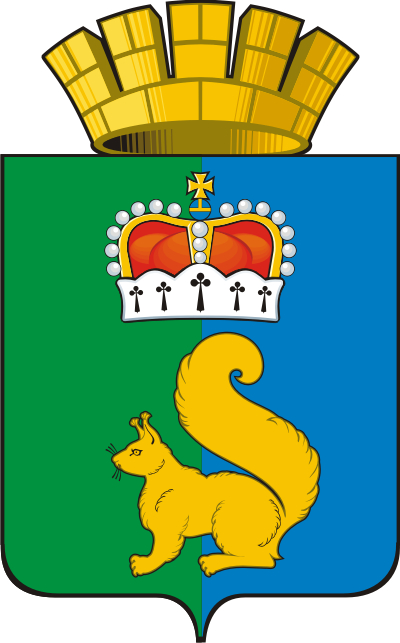 ПОСТАНОВЛЕНИЕАДМИНИСТРАЦИИ ГАРИНСКОГО ГОРОДСКОГО ОКРУГА24.04.2023                                    № 52п.г.т. ГариО запрете посещения лесов на территории  Гаринского городского округаВ соответствии с Федеральным законом от 21декабря 1994 № 68-ФЗ «О защите населения и территорий от чрезвычайных ситуаций природного и техногенного характера», Федеральным законом Российской Федерации от 06 октября 2003г. № 131-ФЗ «Об общих принципах организации местного самоуправления в Российской Федерации», постановлениями Правительства Российской Федерации от 30.12.2003 № 794 «О единой государственной системе предупреждения и ликвидации чрезвычайных ситуаций», от 21.05.2007 № 304 «О классификации чрезвычайных ситуаций природного и техногенного характера», в связи с угрозой возникновения и распространения очагов природных пожаров в целях реализации постановления Администрации Гаринского городского округа от 14.04.2023 г. № 46 «Об установлении на территории Гаринского округа особого противопожарного режима», руководствуясь Уставом Гаринского городского округа,ПОСТАНОВЛЯЮ:Запретить посещение лесов на территории Гаринского городского округа с 24.04.2023 и до особого распоряжения.2. Привлечь для проведения превентивных мероприятий, направленных на минимизацию возможных последствий в случае возникновения чрезвычайных ситуаций, силы и средства организаций, предприятий и учреждений (далее - организаций), расположенных на территории Гаринского городского округа.3. Руководителям организаций и предприятий осуществить необходимые действия, направленные на выполнение дополнительного требования пожарной безопасности, а именно:- запрета на посещение гражданами лесов с 24.04.2023 года кроме случаев, связанных с использованием лесов на основании заключенных государственных контрактов, договоров аренды участков лесного фонда, договоров купли-продажи лесных насаждений, государственных заданий в целях проведения определенных видов работ по обеспечению пожарной и санитарной безопасности в лесах, а также осуществления мониторинга пожарной опасности в лесах уполномоченными лицами, и иных случаев, предусмотренных служебным заданием, связанным с проездом по автомобильным дорогам общего пользования  с соблюдением правил пожарной безопасности в лесах;- во взаимодействии с работниками лесничеств, сотрудниками органов внутренних дел на период IV-V классов пожарной опасности в лесах по условиям погоды обеспечить закрытие шлагбаумами выездов, ведущих в леса, организацию стационарных и подвижных постов, организовать патрулирование наиболее опасных в пожарном отношении лесных участков.4. Ведущему специалисту  Отдела ГО ЧС и МОБ работы (О.С. Гагариной) организовать оповещение и информирование населения о наступлении пожарной опасности в лесах по условиям погоды.5. Настоящее постановление опубликовать (обнародовать).6. Контроль за выполнением настоящего постановления оставляю за собой.ГлаваГаринского городского круга 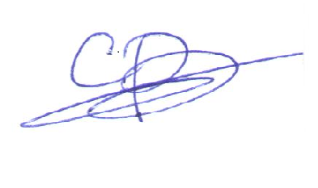                С.Е Величко